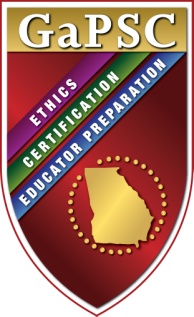 Georgia Professional Standards CommissionNOTICE OF INTENT TO SEEK APPROVALFor GaPSC-approved Educator Preparation ProvidersUse this form to notify the GaPSC of your request for a review of theEducator preparation provider And/or preparation program(s).Add additional rows to the table as needed.Institution/ Agency/ LEA Name:Institution/ Agency/ LEA Name:Institution/ Agency/ LEA Name:Institution/ Agency/ LEA Name:Institution/ Agency/ LEA Name:Institution/ Agency/ LEA Name:Institution/ Agency/ LEA Name:Institution/ Agency/ LEA Name:Institution/ Agency/ LEA Name:Institution/ Agency/ LEA Name:Institution/ Agency/ LEA Name:Educator Preparation Provider (EPP) Name:Educator Preparation Provider (EPP) Name:Educator Preparation Provider (EPP) Name:Educator Preparation Provider (EPP) Name:Educator Preparation Provider (EPP) Name:Educator Preparation Provider (EPP) Name:Educator Preparation Provider (EPP) Name:Educator Preparation Provider (EPP) Name:Educator Preparation Provider (EPP) Name:Educator Preparation Provider (EPP) Name:Educator Preparation Provider (EPP) Name:Educator Preparation Provider (EPP) Name:Educator Preparation Provider (EPP) Name:Educator Preparation Provider (EPP) Name:Educator Preparation Provider (EPP) Name:Address:Address:Address:Address:City:City:City:State:State:State:State:State:State:State:Zip CodeZip CodeZip CodeZip CodeZip CodeZip CodeZip CodePhone:Phone:Phone:Phone:Fax:Fax:Fax:Fax:Fax:Website:Website:Website:Website:EPP HeadEPP HeadEPP HeadEPP HeadName:Name:Name:Name:Email:Email:Email:Email:SignatureSignatureSignatureSignatureReview CoordinatorReview CoordinatorReview CoordinatorReview CoordinatorReview CoordinatorReview CoordinatorReview CoordinatorReview CoordinatorReview CoordinatorReview CoordinatorReview CoordinatorReview CoordinatorReview CoordinatorName:Name:Name:Email:Email:Email:SignatureSignatureSignatureNCATE/ CAEP AccreditedNCATE/ CAEP AccreditedNCATE/ CAEP AccreditedNCATE/ CAEP AccreditedNCATE/ CAEP AccreditedNCATE/ CAEP AccreditedNCATE/ CAEP AccreditedNCATE/ CAEP AccreditedNCATE/ CAEP AccreditedNCATE/ CAEP Accredited Yes Yes Yes Yes Yes Yes No No No No NoType of Review:Type of Review:Type of Review:Type of Review:Type of Review:Type of Review:Type of Review:Type of Review:Type of Review:Type of Review:Type of Review:Type of Review:Type of Review:Type of Review:Type of Review:Type of Review:Type of Review:Type of Review:Type of Review:Type of Review:Developmental Review of EPP and ProgramsDevelopmental Review of EPP and ProgramsDevelopmental Review of EPP and ProgramsDevelopmental Review of EPP and ProgramsDevelopmental Review of EPP and ProgramsDevelopmental Review of EPP and ProgramsDevelopmental Review of EPP and ProgramsDevelopmental Review of EPP and ProgramsDevelopmental Review of EPP and ProgramsDevelopmental Review of EPP and ProgramsDevelopmental Review of EPP and ProgramsDevelopmental Review of EPP and ProgramsDevelopmental Review of EPP and ProgramsDevelopmental Review of EPP and ProgramsDevelopmental Review of EPP and ProgramsDevelopmental Review of EPP and ProgramsDevelopmental Review of EPP and ProgramsDevelopmental Review of EPP and ProgramsDevelopmental Review of EPP and ProgramsDevelopmental Review of EPP and ProgramsDevelopmental Review (To Add Programs between Scheduled Reviews)Developmental Review (To Add Programs between Scheduled Reviews)Developmental Review (To Add Programs between Scheduled Reviews)Developmental Review (To Add Programs between Scheduled Reviews)Developmental Review (To Add Programs between Scheduled Reviews)Developmental Review (To Add Programs between Scheduled Reviews)Developmental Review (To Add Programs between Scheduled Reviews)Developmental Review (To Add Programs between Scheduled Reviews)Developmental Review (To Add Programs between Scheduled Reviews)Developmental Review (To Add Programs between Scheduled Reviews)Developmental Review (To Add Programs between Scheduled Reviews)Developmental Review (To Add Programs between Scheduled Reviews)Developmental Review (To Add Programs between Scheduled Reviews)Developmental Review (To Add Programs between Scheduled Reviews)Developmental Review (To Add Programs between Scheduled Reviews)Developmental Review (To Add Programs between Scheduled Reviews)Developmental Review (To Add Programs between Scheduled Reviews)Developmental Review (To Add Programs between Scheduled Reviews)Developmental Review (To Add Programs between Scheduled Reviews)Developmental Review (To Add Programs between Scheduled Reviews)Developmental Review (To Add Programs between Scheduled Reviews)Developmental Review (To Add Programs between Scheduled Reviews)Developmental Review (To Add Programs between Scheduled Reviews)Developmental Review (To Add Programs between Scheduled Reviews)Developmental Review (To Add Programs between Scheduled Reviews)Developmental Review (To Add Programs between Scheduled Reviews)Developmental Review (To Add Programs between Scheduled Reviews)Developmental Review (To Add Programs between Scheduled Reviews)Developmental Review (To Add Programs between Scheduled Reviews)First Continuing ReviewFirst Continuing ReviewFirst Continuing ReviewFirst Continuing ReviewFirst Continuing ReviewFirst Continuing ReviewFirst Continuing ReviewFirst Continuing ReviewFirst Continuing ReviewContinuing ReviewContinuing ReviewContinuing ReviewContinuing ReviewContinuing ReviewContinuing ReviewContinuing ReviewContinuing ReviewContinuing ReviewFocused ReviewFocused ReviewFocused ReviewFocused ReviewFocused ReviewFocused ReviewFocused ReviewFocused ReviewFocused ReviewProbationary ReviewProbationary ReviewProbationary ReviewProbationary ReviewProbationary ReviewProbationary ReviewProbationary ReviewProbationary ReviewProbationary ReviewAcademic year & semester, you are scheduled for a Continuing ReviewAcademic year & semester, you are scheduled for a Continuing ReviewAcademic year & semester, you are scheduled for a Continuing ReviewAcademic year & semester, you are scheduled for a Continuing ReviewAcademic year & semester, you are scheduled for a Continuing ReviewAcademic year & semester, you are scheduled for a Continuing ReviewAcademic year & semester, you are scheduled for a Continuing ReviewAcademic year & semester, you are scheduled for a Continuing ReviewAcademic year & semester, you are scheduled for a Continuing ReviewAcademic year & semester, you are scheduled for a Continuing ReviewAcademic year & semester, you are scheduled for a Continuing ReviewAcademic year & semester, you are scheduled for a Continuing ReviewAcademic year & semester, you are scheduled for a Continuing ReviewAcademic year & semester, you are scheduled for a Continuing ReviewAcademic year & semester, you are scheduled for a Continuing ReviewAcademic year & semester, you are scheduled for a Continuing ReviewAcademic year & semester, you are scheduled for a Continuing ReviewAcademic year & semester, you are scheduled for a Continuing ReviewAcademic year & semester, you are scheduled for a Continuing ReviewAcademic year & semester, you are scheduled for a Continuing ReviewAcademic year & semester, you are scheduled for a Continuing ReviewAcademic year & semester, you are scheduled for a Continuing ReviewAcademic year & semester, you are scheduled for a Continuing ReviewAcademic year & semester, you are scheduled for a Continuing ReviewAcademic year & semester, you are scheduled for a Continuing ReviewAcademic year & semester, you are scheduled for a Continuing ReviewAcademic year & semester, you are scheduled for a Continuing ReviewAcademic year & semester, you are scheduled for a Continuing ReviewIf this a Developmental Review (To Add Programs Between Scheduled Continuing Reviews), the dates will be decided based on the discretion of the GaPSC staff and there is no need to complete the following table.If this a Developmental Review (To Add Programs Between Scheduled Continuing Reviews), the dates will be decided based on the discretion of the GaPSC staff and there is no need to complete the following table.If this a Developmental Review (To Add Programs Between Scheduled Continuing Reviews), the dates will be decided based on the discretion of the GaPSC staff and there is no need to complete the following table.If this a Developmental Review (To Add Programs Between Scheduled Continuing Reviews), the dates will be decided based on the discretion of the GaPSC staff and there is no need to complete the following table.If this a Developmental Review (To Add Programs Between Scheduled Continuing Reviews), the dates will be decided based on the discretion of the GaPSC staff and there is no need to complete the following table.If this a Developmental Review (To Add Programs Between Scheduled Continuing Reviews), the dates will be decided based on the discretion of the GaPSC staff and there is no need to complete the following table.If this a Developmental Review (To Add Programs Between Scheduled Continuing Reviews), the dates will be decided based on the discretion of the GaPSC staff and there is no need to complete the following table.If this a Developmental Review (To Add Programs Between Scheduled Continuing Reviews), the dates will be decided based on the discretion of the GaPSC staff and there is no need to complete the following table.If this a Developmental Review (To Add Programs Between Scheduled Continuing Reviews), the dates will be decided based on the discretion of the GaPSC staff and there is no need to complete the following table.If this a Developmental Review (To Add Programs Between Scheduled Continuing Reviews), the dates will be decided based on the discretion of the GaPSC staff and there is no need to complete the following table.If this a Developmental Review (To Add Programs Between Scheduled Continuing Reviews), the dates will be decided based on the discretion of the GaPSC staff and there is no need to complete the following table.If this a Developmental Review (To Add Programs Between Scheduled Continuing Reviews), the dates will be decided based on the discretion of the GaPSC staff and there is no need to complete the following table.If this a Developmental Review (To Add Programs Between Scheduled Continuing Reviews), the dates will be decided based on the discretion of the GaPSC staff and there is no need to complete the following table.If this a Developmental Review (To Add Programs Between Scheduled Continuing Reviews), the dates will be decided based on the discretion of the GaPSC staff and there is no need to complete the following table.If this a Developmental Review (To Add Programs Between Scheduled Continuing Reviews), the dates will be decided based on the discretion of the GaPSC staff and there is no need to complete the following table.If this a Developmental Review (To Add Programs Between Scheduled Continuing Reviews), the dates will be decided based on the discretion of the GaPSC staff and there is no need to complete the following table.If this a Developmental Review (To Add Programs Between Scheduled Continuing Reviews), the dates will be decided based on the discretion of the GaPSC staff and there is no need to complete the following table.If this a Developmental Review (To Add Programs Between Scheduled Continuing Reviews), the dates will be decided based on the discretion of the GaPSC staff and there is no need to complete the following table.If this a Developmental Review (To Add Programs Between Scheduled Continuing Reviews), the dates will be decided based on the discretion of the GaPSC staff and there is no need to complete the following table.If this a Developmental Review (To Add Programs Between Scheduled Continuing Reviews), the dates will be decided based on the discretion of the GaPSC staff and there is no need to complete the following table.If this a Developmental Review (To Add Programs Between Scheduled Continuing Reviews), the dates will be decided based on the discretion of the GaPSC staff and there is no need to complete the following table.If this a Developmental Review (To Add Programs Between Scheduled Continuing Reviews), the dates will be decided based on the discretion of the GaPSC staff and there is no need to complete the following table.If this a Developmental Review (To Add Programs Between Scheduled Continuing Reviews), the dates will be decided based on the discretion of the GaPSC staff and there is no need to complete the following table.If this a Developmental Review (To Add Programs Between Scheduled Continuing Reviews), the dates will be decided based on the discretion of the GaPSC staff and there is no need to complete the following table.If this a Developmental Review (To Add Programs Between Scheduled Continuing Reviews), the dates will be decided based on the discretion of the GaPSC staff and there is no need to complete the following table.If this a Developmental Review (To Add Programs Between Scheduled Continuing Reviews), the dates will be decided based on the discretion of the GaPSC staff and there is no need to complete the following table.If this a Developmental Review (To Add Programs Between Scheduled Continuing Reviews), the dates will be decided based on the discretion of the GaPSC staff and there is no need to complete the following table.If this a Developmental Review (To Add Programs Between Scheduled Continuing Reviews), the dates will be decided based on the discretion of the GaPSC staff and there is no need to complete the following table.If this a Developmental Review (To Add Programs Between Scheduled Continuing Reviews), the dates will be decided based on the discretion of the GaPSC staff and there is no need to complete the following table.If this a Developmental Review (To Add Programs Between Scheduled Continuing Reviews), the dates will be decided based on the discretion of the GaPSC staff and there is no need to complete the following table.If this a Developmental Review (To Add Programs Between Scheduled Continuing Reviews), the dates will be decided based on the discretion of the GaPSC staff and there is no need to complete the following table.If this a Developmental Review (To Add Programs Between Scheduled Continuing Reviews), the dates will be decided based on the discretion of the GaPSC staff and there is no need to complete the following table.If this a Developmental Review (To Add Programs Between Scheduled Continuing Reviews), the dates will be decided based on the discretion of the GaPSC staff and there is no need to complete the following table.If this a Developmental Review (To Add Programs Between Scheduled Continuing Reviews), the dates will be decided based on the discretion of the GaPSC staff and there is no need to complete the following table.Please indicate below the dates preferred for your scheduled EPP’s Site Visitor Review. Please check your academic calendar to make sure dates do not conflict with vacations, fall/spring breaks, etc. Please schedule a Sunday through Tuesday block of time for this review. Flexibility of dates and times may be necessary. Please understand while we will attempt to honor your first preference, review logistics may determine otherwise. Please indicate below the dates preferred for your scheduled EPP’s Site Visitor Review. Please check your academic calendar to make sure dates do not conflict with vacations, fall/spring breaks, etc. Please schedule a Sunday through Tuesday block of time for this review. Flexibility of dates and times may be necessary. Please understand while we will attempt to honor your first preference, review logistics may determine otherwise. Please indicate below the dates preferred for your scheduled EPP’s Site Visitor Review. Please check your academic calendar to make sure dates do not conflict with vacations, fall/spring breaks, etc. Please schedule a Sunday through Tuesday block of time for this review. Flexibility of dates and times may be necessary. Please understand while we will attempt to honor your first preference, review logistics may determine otherwise. Please indicate below the dates preferred for your scheduled EPP’s Site Visitor Review. Please check your academic calendar to make sure dates do not conflict with vacations, fall/spring breaks, etc. Please schedule a Sunday through Tuesday block of time for this review. Flexibility of dates and times may be necessary. Please understand while we will attempt to honor your first preference, review logistics may determine otherwise. Please indicate below the dates preferred for your scheduled EPP’s Site Visitor Review. Please check your academic calendar to make sure dates do not conflict with vacations, fall/spring breaks, etc. Please schedule a Sunday through Tuesday block of time for this review. Flexibility of dates and times may be necessary. Please understand while we will attempt to honor your first preference, review logistics may determine otherwise. Please indicate below the dates preferred for your scheduled EPP’s Site Visitor Review. Please check your academic calendar to make sure dates do not conflict with vacations, fall/spring breaks, etc. Please schedule a Sunday through Tuesday block of time for this review. Flexibility of dates and times may be necessary. Please understand while we will attempt to honor your first preference, review logistics may determine otherwise. Please indicate below the dates preferred for your scheduled EPP’s Site Visitor Review. Please check your academic calendar to make sure dates do not conflict with vacations, fall/spring breaks, etc. Please schedule a Sunday through Tuesday block of time for this review. Flexibility of dates and times may be necessary. Please understand while we will attempt to honor your first preference, review logistics may determine otherwise. Please indicate below the dates preferred for your scheduled EPP’s Site Visitor Review. Please check your academic calendar to make sure dates do not conflict with vacations, fall/spring breaks, etc. Please schedule a Sunday through Tuesday block of time for this review. Flexibility of dates and times may be necessary. Please understand while we will attempt to honor your first preference, review logistics may determine otherwise. Please indicate below the dates preferred for your scheduled EPP’s Site Visitor Review. Please check your academic calendar to make sure dates do not conflict with vacations, fall/spring breaks, etc. Please schedule a Sunday through Tuesday block of time for this review. Flexibility of dates and times may be necessary. Please understand while we will attempt to honor your first preference, review logistics may determine otherwise. Please indicate below the dates preferred for your scheduled EPP’s Site Visitor Review. Please check your academic calendar to make sure dates do not conflict with vacations, fall/spring breaks, etc. Please schedule a Sunday through Tuesday block of time for this review. Flexibility of dates and times may be necessary. Please understand while we will attempt to honor your first preference, review logistics may determine otherwise. Please indicate below the dates preferred for your scheduled EPP’s Site Visitor Review. Please check your academic calendar to make sure dates do not conflict with vacations, fall/spring breaks, etc. Please schedule a Sunday through Tuesday block of time for this review. Flexibility of dates and times may be necessary. Please understand while we will attempt to honor your first preference, review logistics may determine otherwise. Please indicate below the dates preferred for your scheduled EPP’s Site Visitor Review. Please check your academic calendar to make sure dates do not conflict with vacations, fall/spring breaks, etc. Please schedule a Sunday through Tuesday block of time for this review. Flexibility of dates and times may be necessary. Please understand while we will attempt to honor your first preference, review logistics may determine otherwise. Please indicate below the dates preferred for your scheduled EPP’s Site Visitor Review. Please check your academic calendar to make sure dates do not conflict with vacations, fall/spring breaks, etc. Please schedule a Sunday through Tuesday block of time for this review. Flexibility of dates and times may be necessary. Please understand while we will attempt to honor your first preference, review logistics may determine otherwise. Please indicate below the dates preferred for your scheduled EPP’s Site Visitor Review. Please check your academic calendar to make sure dates do not conflict with vacations, fall/spring breaks, etc. Please schedule a Sunday through Tuesday block of time for this review. Flexibility of dates and times may be necessary. Please understand while we will attempt to honor your first preference, review logistics may determine otherwise. Please indicate below the dates preferred for your scheduled EPP’s Site Visitor Review. Please check your academic calendar to make sure dates do not conflict with vacations, fall/spring breaks, etc. Please schedule a Sunday through Tuesday block of time for this review. Flexibility of dates and times may be necessary. Please understand while we will attempt to honor your first preference, review logistics may determine otherwise. Please indicate below the dates preferred for your scheduled EPP’s Site Visitor Review. Please check your academic calendar to make sure dates do not conflict with vacations, fall/spring breaks, etc. Please schedule a Sunday through Tuesday block of time for this review. Flexibility of dates and times may be necessary. Please understand while we will attempt to honor your first preference, review logistics may determine otherwise. Please indicate below the dates preferred for your scheduled EPP’s Site Visitor Review. Please check your academic calendar to make sure dates do not conflict with vacations, fall/spring breaks, etc. Please schedule a Sunday through Tuesday block of time for this review. Flexibility of dates and times may be necessary. Please understand while we will attempt to honor your first preference, review logistics may determine otherwise. Please indicate below the dates preferred for your scheduled EPP’s Site Visitor Review. Please check your academic calendar to make sure dates do not conflict with vacations, fall/spring breaks, etc. Please schedule a Sunday through Tuesday block of time for this review. Flexibility of dates and times may be necessary. Please understand while we will attempt to honor your first preference, review logistics may determine otherwise. Please indicate below the dates preferred for your scheduled EPP’s Site Visitor Review. Please check your academic calendar to make sure dates do not conflict with vacations, fall/spring breaks, etc. Please schedule a Sunday through Tuesday block of time for this review. Flexibility of dates and times may be necessary. Please understand while we will attempt to honor your first preference, review logistics may determine otherwise. Please indicate below the dates preferred for your scheduled EPP’s Site Visitor Review. Please check your academic calendar to make sure dates do not conflict with vacations, fall/spring breaks, etc. Please schedule a Sunday through Tuesday block of time for this review. Flexibility of dates and times may be necessary. Please understand while we will attempt to honor your first preference, review logistics may determine otherwise. Please indicate below the dates preferred for your scheduled EPP’s Site Visitor Review. Please check your academic calendar to make sure dates do not conflict with vacations, fall/spring breaks, etc. Please schedule a Sunday through Tuesday block of time for this review. Flexibility of dates and times may be necessary. Please understand while we will attempt to honor your first preference, review logistics may determine otherwise. Please indicate below the dates preferred for your scheduled EPP’s Site Visitor Review. Please check your academic calendar to make sure dates do not conflict with vacations, fall/spring breaks, etc. Please schedule a Sunday through Tuesday block of time for this review. Flexibility of dates and times may be necessary. Please understand while we will attempt to honor your first preference, review logistics may determine otherwise. Please indicate below the dates preferred for your scheduled EPP’s Site Visitor Review. Please check your academic calendar to make sure dates do not conflict with vacations, fall/spring breaks, etc. Please schedule a Sunday through Tuesday block of time for this review. Flexibility of dates and times may be necessary. Please understand while we will attempt to honor your first preference, review logistics may determine otherwise. Please indicate below the dates preferred for your scheduled EPP’s Site Visitor Review. Please check your academic calendar to make sure dates do not conflict with vacations, fall/spring breaks, etc. Please schedule a Sunday through Tuesday block of time for this review. Flexibility of dates and times may be necessary. Please understand while we will attempt to honor your first preference, review logistics may determine otherwise. Please indicate below the dates preferred for your scheduled EPP’s Site Visitor Review. Please check your academic calendar to make sure dates do not conflict with vacations, fall/spring breaks, etc. Please schedule a Sunday through Tuesday block of time for this review. Flexibility of dates and times may be necessary. Please understand while we will attempt to honor your first preference, review logistics may determine otherwise. Please indicate below the dates preferred for your scheduled EPP’s Site Visitor Review. Please check your academic calendar to make sure dates do not conflict with vacations, fall/spring breaks, etc. Please schedule a Sunday through Tuesday block of time for this review. Flexibility of dates and times may be necessary. Please understand while we will attempt to honor your first preference, review logistics may determine otherwise. Please indicate below the dates preferred for your scheduled EPP’s Site Visitor Review. Please check your academic calendar to make sure dates do not conflict with vacations, fall/spring breaks, etc. Please schedule a Sunday through Tuesday block of time for this review. Flexibility of dates and times may be necessary. Please understand while we will attempt to honor your first preference, review logistics may determine otherwise. Please indicate below the dates preferred for your scheduled EPP’s Site Visitor Review. Please check your academic calendar to make sure dates do not conflict with vacations, fall/spring breaks, etc. Please schedule a Sunday through Tuesday block of time for this review. Flexibility of dates and times may be necessary. Please understand while we will attempt to honor your first preference, review logistics may determine otherwise. Please indicate below the dates preferred for your scheduled EPP’s Site Visitor Review. Please check your academic calendar to make sure dates do not conflict with vacations, fall/spring breaks, etc. Please schedule a Sunday through Tuesday block of time for this review. Flexibility of dates and times may be necessary. Please understand while we will attempt to honor your first preference, review logistics may determine otherwise. Please indicate below the dates preferred for your scheduled EPP’s Site Visitor Review. Please check your academic calendar to make sure dates do not conflict with vacations, fall/spring breaks, etc. Please schedule a Sunday through Tuesday block of time for this review. Flexibility of dates and times may be necessary. Please understand while we will attempt to honor your first preference, review logistics may determine otherwise. Please indicate below the dates preferred for your scheduled EPP’s Site Visitor Review. Please check your academic calendar to make sure dates do not conflict with vacations, fall/spring breaks, etc. Please schedule a Sunday through Tuesday block of time for this review. Flexibility of dates and times may be necessary. Please understand while we will attempt to honor your first preference, review logistics may determine otherwise. Please indicate below the dates preferred for your scheduled EPP’s Site Visitor Review. Please check your academic calendar to make sure dates do not conflict with vacations, fall/spring breaks, etc. Please schedule a Sunday through Tuesday block of time for this review. Flexibility of dates and times may be necessary. Please understand while we will attempt to honor your first preference, review logistics may determine otherwise. Please indicate below the dates preferred for your scheduled EPP’s Site Visitor Review. Please check your academic calendar to make sure dates do not conflict with vacations, fall/spring breaks, etc. Please schedule a Sunday through Tuesday block of time for this review. Flexibility of dates and times may be necessary. Please understand while we will attempt to honor your first preference, review logistics may determine otherwise. Please indicate below the dates preferred for your scheduled EPP’s Site Visitor Review. Please check your academic calendar to make sure dates do not conflict with vacations, fall/spring breaks, etc. Please schedule a Sunday through Tuesday block of time for this review. Flexibility of dates and times may be necessary. Please understand while we will attempt to honor your first preference, review logistics may determine otherwise. Fall Visits –Please Choose Dates Between September 10 and November 30Spring Visits – Please Choose Dates Between January 15 and April 30Fall Visits –Please Choose Dates Between September 10 and November 30Spring Visits – Please Choose Dates Between January 15 and April 30Fall Visits –Please Choose Dates Between September 10 and November 30Spring Visits – Please Choose Dates Between January 15 and April 30Fall Visits –Please Choose Dates Between September 10 and November 30Spring Visits – Please Choose Dates Between January 15 and April 30Fall Visits –Please Choose Dates Between September 10 and November 30Spring Visits – Please Choose Dates Between January 15 and April 30Fall Visits –Please Choose Dates Between September 10 and November 30Spring Visits – Please Choose Dates Between January 15 and April 30Fall Visits –Please Choose Dates Between September 10 and November 30Spring Visits – Please Choose Dates Between January 15 and April 30Fall Visits –Please Choose Dates Between September 10 and November 30Spring Visits – Please Choose Dates Between January 15 and April 30Fall Visits –Please Choose Dates Between September 10 and November 30Spring Visits – Please Choose Dates Between January 15 and April 30Fall Visits –Please Choose Dates Between September 10 and November 30Spring Visits – Please Choose Dates Between January 15 and April 30Fall Visits –Please Choose Dates Between September 10 and November 30Spring Visits – Please Choose Dates Between January 15 and April 30Fall Visits –Please Choose Dates Between September 10 and November 30Spring Visits – Please Choose Dates Between January 15 and April 30Fall Visits –Please Choose Dates Between September 10 and November 30Spring Visits – Please Choose Dates Between January 15 and April 30Fall Visits –Please Choose Dates Between September 10 and November 30Spring Visits – Please Choose Dates Between January 15 and April 30Fall Visits –Please Choose Dates Between September 10 and November 30Spring Visits – Please Choose Dates Between January 15 and April 30Fall Visits –Please Choose Dates Between September 10 and November 30Spring Visits – Please Choose Dates Between January 15 and April 30Fall Visits –Please Choose Dates Between September 10 and November 30Spring Visits – Please Choose Dates Between January 15 and April 30Fall Visits –Please Choose Dates Between September 10 and November 30Spring Visits – Please Choose Dates Between January 15 and April 30Fall Visits –Please Choose Dates Between September 10 and November 30Spring Visits – Please Choose Dates Between January 15 and April 30Fall Visits –Please Choose Dates Between September 10 and November 30Spring Visits – Please Choose Dates Between January 15 and April 30Fall Visits –Please Choose Dates Between September 10 and November 30Spring Visits – Please Choose Dates Between January 15 and April 30Fall Visits –Please Choose Dates Between September 10 and November 30Spring Visits – Please Choose Dates Between January 15 and April 30Fall Visits –Please Choose Dates Between September 10 and November 30Spring Visits – Please Choose Dates Between January 15 and April 30Fall Visits –Please Choose Dates Between September 10 and November 30Spring Visits – Please Choose Dates Between January 15 and April 30Fall Visits –Please Choose Dates Between September 10 and November 30Spring Visits – Please Choose Dates Between January 15 and April 30Fall Visits –Please Choose Dates Between September 10 and November 30Spring Visits – Please Choose Dates Between January 15 and April 30Fall Visits –Please Choose Dates Between September 10 and November 30Spring Visits – Please Choose Dates Between January 15 and April 30Fall Visits –Please Choose Dates Between September 10 and November 30Spring Visits – Please Choose Dates Between January 15 and April 30Fall Visits –Please Choose Dates Between September 10 and November 30Spring Visits – Please Choose Dates Between January 15 and April 30Fall Visits –Please Choose Dates Between September 10 and November 30Spring Visits – Please Choose Dates Between January 15 and April 30Fall Visits –Please Choose Dates Between September 10 and November 30Spring Visits – Please Choose Dates Between January 15 and April 30Fall Visits –Please Choose Dates Between September 10 and November 30Spring Visits – Please Choose Dates Between January 15 and April 30Fall Visits –Please Choose Dates Between September 10 and November 30Spring Visits – Please Choose Dates Between January 15 and April 30Fall Visits –Please Choose Dates Between September 10 and November 30Spring Visits – Please Choose Dates Between January 15 and April 30DatesDatesDatesDatesDatesDatesDatesDatesDatesDatesDatesDatesDatesDatesDatesDatesDatesYearYearYearYearYearYearYearYearYearYearYearYearYear1st Choice1st Choice1st Choice1st Choice2nd Choice2nd Choice2nd Choice2nd Choice3rd Choice3rd Choice3rd Choice3rd ChoiceIn the table below, describe the program(s) for which you are seeking GaPSC approval. If the program in nationally recognized/accredited, identify the Specialized Program Accreditation (SPA) or accrediting body. (For Traditional Programs Only)In the table below, describe the program(s) for which you are seeking GaPSC approval. If the program in nationally recognized/accredited, identify the Specialized Program Accreditation (SPA) or accrediting body. (For Traditional Programs Only)In the table below, describe the program(s) for which you are seeking GaPSC approval. If the program in nationally recognized/accredited, identify the Specialized Program Accreditation (SPA) or accrediting body. (For Traditional Programs Only)In the table below, describe the program(s) for which you are seeking GaPSC approval. If the program in nationally recognized/accredited, identify the Specialized Program Accreditation (SPA) or accrediting body. (For Traditional Programs Only)In the table below, describe the program(s) for which you are seeking GaPSC approval. If the program in nationally recognized/accredited, identify the Specialized Program Accreditation (SPA) or accrediting body. (For Traditional Programs Only)In the table below, describe the program(s) for which you are seeking GaPSC approval. If the program in nationally recognized/accredited, identify the Specialized Program Accreditation (SPA) or accrediting body. (For Traditional Programs Only)In the table below, describe the program(s) for which you are seeking GaPSC approval. If the program in nationally recognized/accredited, identify the Specialized Program Accreditation (SPA) or accrediting body. (For Traditional Programs Only)In the table below, describe the program(s) for which you are seeking GaPSC approval. If the program in nationally recognized/accredited, identify the Specialized Program Accreditation (SPA) or accrediting body. (For Traditional Programs Only)In the table below, describe the program(s) for which you are seeking GaPSC approval. If the program in nationally recognized/accredited, identify the Specialized Program Accreditation (SPA) or accrediting body. (For Traditional Programs Only)In the table below, describe the program(s) for which you are seeking GaPSC approval. If the program in nationally recognized/accredited, identify the Specialized Program Accreditation (SPA) or accrediting body. (For Traditional Programs Only)In the table below, describe the program(s) for which you are seeking GaPSC approval. If the program in nationally recognized/accredited, identify the Specialized Program Accreditation (SPA) or accrediting body. (For Traditional Programs Only)In the table below, describe the program(s) for which you are seeking GaPSC approval. If the program in nationally recognized/accredited, identify the Specialized Program Accreditation (SPA) or accrediting body. (For Traditional Programs Only)In the table below, describe the program(s) for which you are seeking GaPSC approval. If the program in nationally recognized/accredited, identify the Specialized Program Accreditation (SPA) or accrediting body. (For Traditional Programs Only)In the table below, describe the program(s) for which you are seeking GaPSC approval. If the program in nationally recognized/accredited, identify the Specialized Program Accreditation (SPA) or accrediting body. (For Traditional Programs Only)In the table below, describe the program(s) for which you are seeking GaPSC approval. If the program in nationally recognized/accredited, identify the Specialized Program Accreditation (SPA) or accrediting body. (For Traditional Programs Only)In the table below, describe the program(s) for which you are seeking GaPSC approval. If the program in nationally recognized/accredited, identify the Specialized Program Accreditation (SPA) or accrediting body. (For Traditional Programs Only)In the table below, describe the program(s) for which you are seeking GaPSC approval. If the program in nationally recognized/accredited, identify the Specialized Program Accreditation (SPA) or accrediting body. (For Traditional Programs Only)In the table below, describe the program(s) for which you are seeking GaPSC approval. If the program in nationally recognized/accredited, identify the Specialized Program Accreditation (SPA) or accrediting body. (For Traditional Programs Only)In the table below, describe the program(s) for which you are seeking GaPSC approval. If the program in nationally recognized/accredited, identify the Specialized Program Accreditation (SPA) or accrediting body. (For Traditional Programs Only)In the table below, describe the program(s) for which you are seeking GaPSC approval. If the program in nationally recognized/accredited, identify the Specialized Program Accreditation (SPA) or accrediting body. (For Traditional Programs Only)In the table below, describe the program(s) for which you are seeking GaPSC approval. If the program in nationally recognized/accredited, identify the Specialized Program Accreditation (SPA) or accrediting body. (For Traditional Programs Only)In the table below, describe the program(s) for which you are seeking GaPSC approval. If the program in nationally recognized/accredited, identify the Specialized Program Accreditation (SPA) or accrediting body. (For Traditional Programs Only)In the table below, describe the program(s) for which you are seeking GaPSC approval. If the program in nationally recognized/accredited, identify the Specialized Program Accreditation (SPA) or accrediting body. (For Traditional Programs Only)In the table below, describe the program(s) for which you are seeking GaPSC approval. If the program in nationally recognized/accredited, identify the Specialized Program Accreditation (SPA) or accrediting body. (For Traditional Programs Only)In the table below, describe the program(s) for which you are seeking GaPSC approval. If the program in nationally recognized/accredited, identify the Specialized Program Accreditation (SPA) or accrediting body. (For Traditional Programs Only)In the table below, describe the program(s) for which you are seeking GaPSC approval. If the program in nationally recognized/accredited, identify the Specialized Program Accreditation (SPA) or accrediting body. (For Traditional Programs Only)In the table below, describe the program(s) for which you are seeking GaPSC approval. If the program in nationally recognized/accredited, identify the Specialized Program Accreditation (SPA) or accrediting body. (For Traditional Programs Only)In the table below, describe the program(s) for which you are seeking GaPSC approval. If the program in nationally recognized/accredited, identify the Specialized Program Accreditation (SPA) or accrediting body. (For Traditional Programs Only)In the table below, describe the program(s) for which you are seeking GaPSC approval. If the program in nationally recognized/accredited, identify the Specialized Program Accreditation (SPA) or accrediting body. (For Traditional Programs Only)In the table below, describe the program(s) for which you are seeking GaPSC approval. If the program in nationally recognized/accredited, identify the Specialized Program Accreditation (SPA) or accrediting body. (For Traditional Programs Only)In the table below, describe the program(s) for which you are seeking GaPSC approval. If the program in nationally recognized/accredited, identify the Specialized Program Accreditation (SPA) or accrediting body. (For Traditional Programs Only)In the table below, describe the program(s) for which you are seeking GaPSC approval. If the program in nationally recognized/accredited, identify the Specialized Program Accreditation (SPA) or accrediting body. (For Traditional Programs Only)In the table below, describe the program(s) for which you are seeking GaPSC approval. If the program in nationally recognized/accredited, identify the Specialized Program Accreditation (SPA) or accrediting body. (For Traditional Programs Only)In the table below, describe the program(s) for which you are seeking GaPSC approval. If the program in nationally recognized/accredited, identify the Specialized Program Accreditation (SPA) or accrediting body. (For Traditional Programs Only)Program NameProgram NameProgram NameProgram NameProgram NameSPA or Accrediting BodySPA or Accrediting BodySPA or Accrediting Body
GaPSC Educator Prep Rule #
GaPSC Educator Prep Rule #
GaPSC Educator Prep Rule #
GaPSC Educator Prep Rule #
GaPSC Educator Prep Rule #
GaPSC Educator Prep Rule #Initial Preparation Programs Leading to CertificationInitial Preparation Programs Leading to CertificationInitial Preparation Programs Leading to CertificationInitial Preparation Programs Leading to CertificationInitial Preparation Programs Leading to CertificationInitial Preparation Programs Leading to CertificationInitial Preparation Programs Leading to CertificationInitial Preparation Programs Leading to CertificationInitial Preparation Programs Leading to CertificationInitial Preparation Programs Leading to CertificationInitial Preparation Programs Leading to CertificationInitial Preparation Programs Leading to CertificationInitial Preparation Programs Leading to CertificationInitial Preparation Programs Leading to CertificationInitial Preparation Programs Leading to CertificationInitial Preparation Programs Leading to CertificationInitial Preparation Programs Leading to CertificationInitial Preparation Programs Leading to CertificationInitial Preparation Programs Leading to CertificationInitial Preparation Programs Leading to CertificationProgram NameProgram NameProgram NameProgram NameProgram NameSPA or Accrediting BodySPA or Accrediting BodySPA or Accrediting Body
GaPSC Educator Prep Rule #
GaPSC Educator Prep Rule #
GaPSC Educator Prep Rule #
GaPSC Educator Prep Rule #
GaPSC Educator Prep Rule #
GaPSC Educator Prep Rule #
Bac. Degree Program (Indicate B.S. or B.A)
Bac. Degree Program (Indicate B.S. or B.A)
Bac. Degree Program (Indicate B.S. or B.A)
Bac. Degree Program (Indicate B.S. or B.A)
Bac. Degree Program (Indicate B.S. or B.A)
Bac. Degree Program (Indicate B.S. or B.A)
Bac. Degree Program (Indicate B.S. or B.A)
Bac. Degree Program (Indicate B.S. or B.A)Post – Bac Certification Only Program (non-degree)Post – Bac Certification Only Program (non-degree)Post – Bac Certification Only Program (non-degree)Post – Bac Certification Only Program (non-degree)Master’s Degree Program (Indicate M.A.T. or MEd)Master’s Degree Program (Indicate M.A.T. or MEd)Master’s Degree Program (Indicate M.A.T. or MEd)Master’s Degree Program (Indicate M.A.T. or MEd)Master’s Degree Program (Indicate M.A.T. or MEd)Master’s Degree Program (Indicate M.A.T. or MEd)Doctoral Degree ProgramDoctoral Degree ProgramYour signature verifies that the EPP has the resources to deliver the preparation programs, as well as the support for and commitment to the sustainability of the programs;that the educator preparation provider will be willing and able to respond to reviewers as a result of requests for additional information, as well as provide the opportunity for interviews; that, if this is a Developmental Review (To Add Programs Between Scheduled Continuing Reviews), approvals have been provided by USG  or other appropriate entities (university councils, Professional Learning, etc); andthat, if this is a Developmental Review (To Add Programs Between Scheduled Continuing Reviews), all standards were met at the most recent EPP review or were remedied by Commission decisions. Chief Executive Officer of the Institution/ Agency                    Date                          EmailComplete and send via email to your assigned GaPSC Education Specialist.